ΦΙΛΟΣΟΦΙΚΗ ΣΧΟΛΗΠΑΙΔΑΓΩΓΙΚΟ ΤΜΗΜΑ ΔΕΥΤΕΡΟΒΑΘΜΙΑΣ ΕΚΠΑΙΔΕΥΣΗΣΠρόγραμμα Μεταπτυχιακών Σπουδών«Θεωρία, Πράξη και Αξιολόγηση του Εκπαιδευτικού Έργου»Τηλ. 210-7277591, http://thepae.ppp.uoa.gr      Αθήνα, 4 Οκτωβρίου 2023				ΑΝΑΚΟΙΝΩΣΗ ΕΠΙΤΥΧΟΝΤΩΝ ΜΕΤΑΠΤΥΧΙΑΚΩΝ ΦΟΙΤΗΤΡΙΩΝ/ΤΩΝ ΓΙΑ ΤΗΝ ΕΙΔΙΚΕΥΣΗ «ΔΙΑΠΟΛΙΤΙΣΜΙΚΗ ΕΚΠΑΙΔΕΥΣΗ» Οι επιτυχόντες στη διαδικασία επιλογής υποψηφίων μεταπτυχιακών φοιτητριών και φοιτητών για φοίτηση στο ΠΜΣ «Θεωρία, Πράξη και Αξιολόγηση του Εκπαιδευτικού Έργου» (Ειδίκευση «Διαπολιτισμική Εκπαίδευση») για το ακαδημαϊκό έτος 2023-2024 είναι οι κάτωθι:Οι 10ος και 11ος, 14ος και 15ος και 22ος και 23ος γίνονται  δεκτοί ως ισοβαθμίσαντες. Βάσει του ΦΕΚ: «Σε περίπτωση ισοβαθμίας, επιλέγονται ως υπεράριθμοι όλοι οι ισοβαθμίσαντες, σε ποσοστό που δεν υπερβαίνει το 10% των εισακτέων συνολικά».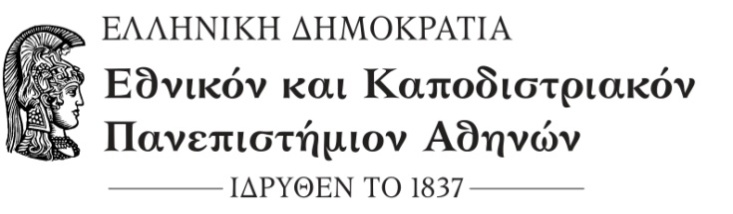 1.Αρ. Πρωτοκ. 41/20232.Αρ. Πρωτοκ. 21/20233.Αρ. Πρωτοκ. 25/20234.Αρ. Πρωτοκ. 47/20235.Αρ. Πρωτοκ. 50/20236.Αρ. Πρωτοκ. 28/20237.Αρ. Πρωτοκ. 45/20238.Αρ. Πρωτοκ. 16/20239.Αρ. Πρωτοκ. 30/202310.Αρ. Πρωτοκ. 32/202311.Αρ. Πρωτοκ. 27/202312.Αρ. Πρωτοκ. 26/202313.Αρ. Πρωτοκ. 54/202314.Αρ. Πρωτοκ. 39/202315.Αρ. Πρωτοκ. 17/202316.Αρ. Πρωτοκ. 18/202317.Αρ. Πρωτοκ. 59/202318.Αρ. Πρωτοκ. 51/202319.Αρ. Πρωτοκ. 31/202320.Αρ. Πρωτοκ. 49/202321.Αρ. Πρωτοκ. 48/202322.Αρ. Πρωτοκ. 38/202323.Αρ. Πρωτοκ. 35/2023